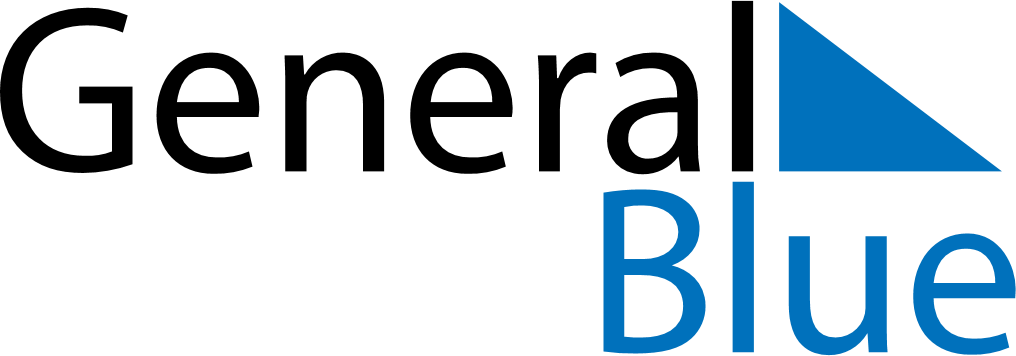 June 2028June 2028June 2028June 2028NicaraguaNicaraguaNicaraguaSundayMondayTuesdayWednesdayThursdayFridayFridaySaturday1223Children’s Day45678991011121314151616171819202122232324Father’s DayFather’s Day25262728293030